FITCH-RONA  District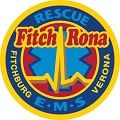 EMS Commission Meeting AgendaFitchburg City HallFrancis Huntley- Cooper Council Chambers 5520 Lacy RdFitchburg, WI  53711Thursday, January 18th, 202407:00 P.M. Agenda:Call to OrderRoll CallPublic CommentSwearing in and pinning of Paramedic Hayden LatschReview and approval of meeting minutes from November 16th, 2023Chief’s ReportSubcommittee ReportsPersonnelFinanceReview and approval of accounts payable checks authorized by Chief AndersonConsideration of approval of an amendment to the contract for billing services with Emergency Management & Consultants, Inc – amendment to contract with LifeLine Billing (an EMS MC) company for Collections Services. Other Business, as allowed by law.Adjournment –Posted January 15th, 2024:	Fitchburg and Verona Fire Stations				Miller and Sons Supermarket	Submitted to:	City of Fitchburg		City of 		Town of Verona PUBLIC SPEAKING INSTRUCTIONSWRITTEN COMMENTS: You can send comments to the EMS District on any matter, either on or not on the agenda, by emailing patricka@fitchronaems.com or in writing to Fitch-Rona EMS District, 101 Lincoln Street., Verona, WI, 53593. These comments will be read to the Commission during the public comment agenda item.If you need an interpreter, materials in an alternate format, or other accommodations to access this meeting, please contact the  office at (608) 497-2952 or patricka@fitchronaems.com  Please do so at least 48 hours before the meeting. Every reasonable effort will be made to accommodate your request.	